Schüler- Homeoffice- Plan			Grundschule Bottendorf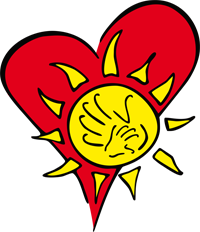 Woche vom  30.03. bis 03.04.2020			Klassen: 4a/4bViel Spaß und Erfolg beim Üben wünscht dir deine Klassenlehrerin!WochentagDeutsch√Mathematik√HSMontagSprb. S. 101 AH S. 63IH S. 74 Nr. 1 – 4Mb S. 102 im ÜhBearbeite folgende Themen von den Aufgabenblättern, die du in der Schule bekommen hast:- Landwirtschaft in Thüringen- Handwerk, Industrie und Dienstleistungen- Übe an der Landkarte!Denke an das Abschreiben der Heftereinträge und an das Bearbeiten der Seiten in der Reisefibel!DienstagSprb. S. 102AH S. 64IH S. 75 Nr. 1 – 4Mb S. 104 im ÜhBearbeite folgende Themen von den Aufgabenblättern, die du in der Schule bekommen hast:- Landwirtschaft in Thüringen- Handwerk, Industrie und Dienstleistungen- Übe an der Landkarte!Denke an das Abschreiben der Heftereinträge und an das Bearbeiten der Seiten in der Reisefibel!MittwochSprb. S. 103AH S. 65IH S. 78 Nr. 1 – 3
Mb S. 105 im ÜhBearbeite folgende Themen von den Aufgabenblättern, die du in der Schule bekommen hast:- Landwirtschaft in Thüringen- Handwerk, Industrie und Dienstleistungen- Übe an der Landkarte!Denke an das Abschreiben der Heftereinträge und an das Bearbeiten der Seiten in der Reisefibel!DonnerstagSprb. S. 104Male auch ein Bild zu deiner Geschichte!IH S. 79Mb S. 115 Nr. 1 – 3 im ÜhBearbeite folgende Themen von den Aufgabenblättern, die du in der Schule bekommen hast:- Landwirtschaft in Thüringen- Handwerk, Industrie und Dienstleistungen- Übe an der Landkarte!Denke an das Abschreiben der Heftereinträge und an das Bearbeiten der Seiten in der Reisefibel!FreitagSprb. S. 105AH S. 66Mb S. 115 Nr. 4 im ÜhMb S. 115 Nr. 5 im GeometrieheftÜbe mit dem Zirkel. Bearbeite folgende Themen von den Aufgabenblättern, die du in der Schule bekommen hast:- Landwirtschaft in Thüringen- Handwerk, Industrie und Dienstleistungen- Übe an der Landkarte!Denke an das Abschreiben der Heftereinträge und an das Bearbeiten der Seiten in der Reisefibel!Das geht immerWdW = Lernwörter üben (Schleichdiktat, Würfeldiktat, ordnen…)lesen im grünen IH – Trage auf der ersten Seite das Datum an der Feder ein!mdl. Rechnen – Addition und Subtraktion bis 100Uhrzeit ZeitspanneBearbeite folgende Themen von den Aufgabenblättern, die du in der Schule bekommen hast:- Landwirtschaft in Thüringen- Handwerk, Industrie und Dienstleistungen- Übe an der Landkarte!Denke an das Abschreiben der Heftereinträge und an das Bearbeiten der Seiten in der Reisefibel!